附件一：获取采购文件信息登记表附件二：介绍信四川瀚祥招标代理有限公司：兹介绍我公司           （身份证号：                   ），前往你处办理                        项目，项目编号：                      ）的获取磋商文件事宜，请予接洽！                公司（加盖公章）年   月   日附：经办人身份证（正反面）复印件附件三：收款方式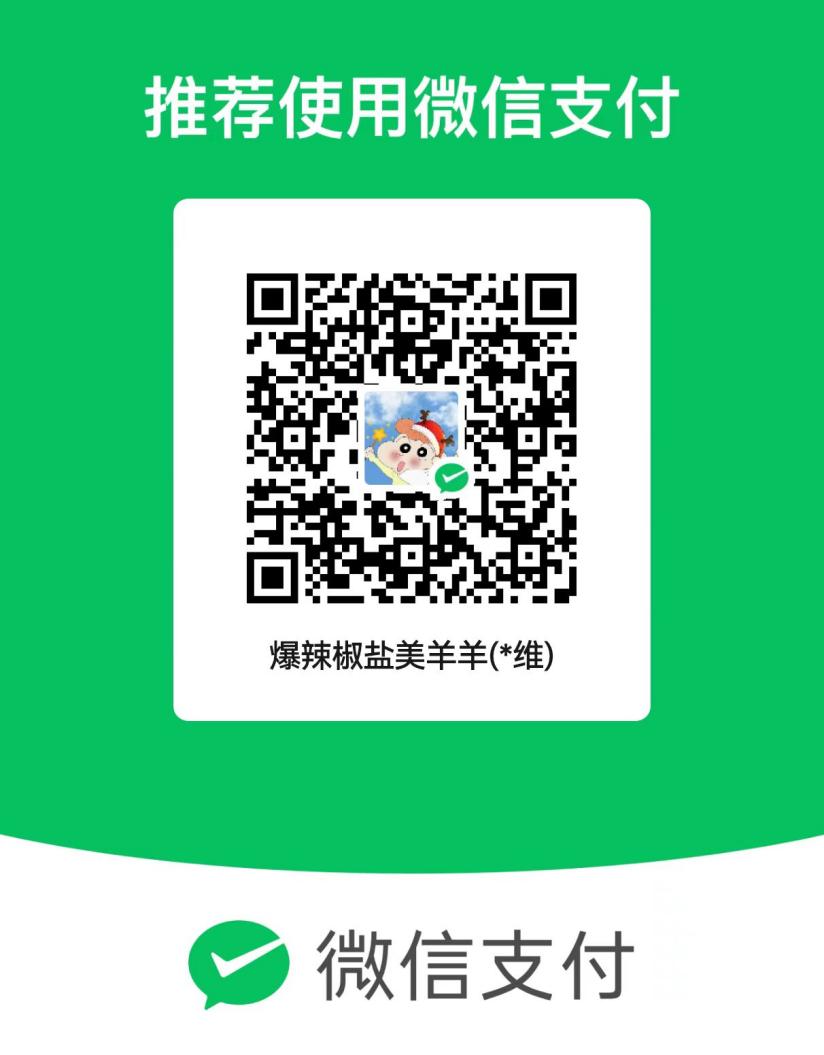 项目名称：项目编号：包号（ /  ）（如涉及时填写）包号（ /  ）（如涉及时填写）磋商地点：四川瀚祥招标代理有限公司四川瀚祥招标代理有限公司四川瀚祥招标代理有限公司四川瀚祥招标代理有限公司四川瀚祥招标代理有限公司供应商名称(全称)：经办人信息姓名姓名经办人信息身份证号码身份证号码经办人信息移动电话移动电话经办人信息座机电话座机电话经办人信息邮箱号码邮箱号码磋商文件领取完整情况磋商文件领取完整情况完整完整完整不完整    已仔细阅读本项目采购公告并认真核对相关资料,已确认相关资料完全领取完毕，无遗漏。    已仔细阅读本项目采购公告并认真核对相关资料,已确认相关资料完全领取完毕，无遗漏。    已仔细阅读本项目采购公告并认真核对相关资料,已确认相关资料完全领取完毕，无遗漏。    已仔细阅读本项目采购公告并认真核对相关资料,已确认相关资料完全领取完毕，无遗漏。    已仔细阅读本项目采购公告并认真核对相关资料,已确认相关资料完全领取完毕，无遗漏。    已仔细阅读本项目采购公告并认真核对相关资料,已确认相关资料完全领取完毕，无遗漏。注：
1、供应商在获取时请认真填写相关资料信息，保证其真实性和有效性，且从获取磋商文件时间起至递交响应文件有效期止（工作日每天9:00时至17:00时）保持畅通。如因供应商自身信息填写错误（如电话号码填写错误、电子邮箱地址填写不清难辨等）或关、停机等原因造成的后果由供应商承担，我公司概不负责。磋商文件领取人认真核对所获资料（磋商文件、电子档等），确认资料完整无误后，在上方表格“磋商文件领取完整情况：完整”处填写“√”。3、电子邮箱为供应商认可的文件发送方式，供应商应尽自行接收和确认的义务，如文件夹发送到供应商自行填写电子邮箱而供应商没有接受、查看造成供应商不清楚文件内容的，后果供应商自行承担。注：
1、供应商在获取时请认真填写相关资料信息，保证其真实性和有效性，且从获取磋商文件时间起至递交响应文件有效期止（工作日每天9:00时至17:00时）保持畅通。如因供应商自身信息填写错误（如电话号码填写错误、电子邮箱地址填写不清难辨等）或关、停机等原因造成的后果由供应商承担，我公司概不负责。磋商文件领取人认真核对所获资料（磋商文件、电子档等），确认资料完整无误后，在上方表格“磋商文件领取完整情况：完整”处填写“√”。3、电子邮箱为供应商认可的文件发送方式，供应商应尽自行接收和确认的义务，如文件夹发送到供应商自行填写电子邮箱而供应商没有接受、查看造成供应商不清楚文件内容的，后果供应商自行承担。注：
1、供应商在获取时请认真填写相关资料信息，保证其真实性和有效性，且从获取磋商文件时间起至递交响应文件有效期止（工作日每天9:00时至17:00时）保持畅通。如因供应商自身信息填写错误（如电话号码填写错误、电子邮箱地址填写不清难辨等）或关、停机等原因造成的后果由供应商承担，我公司概不负责。磋商文件领取人认真核对所获资料（磋商文件、电子档等），确认资料完整无误后，在上方表格“磋商文件领取完整情况：完整”处填写“√”。3、电子邮箱为供应商认可的文件发送方式，供应商应尽自行接收和确认的义务，如文件夹发送到供应商自行填写电子邮箱而供应商没有接受、查看造成供应商不清楚文件内容的，后果供应商自行承担。注：
1、供应商在获取时请认真填写相关资料信息，保证其真实性和有效性，且从获取磋商文件时间起至递交响应文件有效期止（工作日每天9:00时至17:00时）保持畅通。如因供应商自身信息填写错误（如电话号码填写错误、电子邮箱地址填写不清难辨等）或关、停机等原因造成的后果由供应商承担，我公司概不负责。磋商文件领取人认真核对所获资料（磋商文件、电子档等），确认资料完整无误后，在上方表格“磋商文件领取完整情况：完整”处填写“√”。3、电子邮箱为供应商认可的文件发送方式，供应商应尽自行接收和确认的义务，如文件夹发送到供应商自行填写电子邮箱而供应商没有接受、查看造成供应商不清楚文件内容的，后果供应商自行承担。注：
1、供应商在获取时请认真填写相关资料信息，保证其真实性和有效性，且从获取磋商文件时间起至递交响应文件有效期止（工作日每天9:00时至17:00时）保持畅通。如因供应商自身信息填写错误（如电话号码填写错误、电子邮箱地址填写不清难辨等）或关、停机等原因造成的后果由供应商承担，我公司概不负责。磋商文件领取人认真核对所获资料（磋商文件、电子档等），确认资料完整无误后，在上方表格“磋商文件领取完整情况：完整”处填写“√”。3、电子邮箱为供应商认可的文件发送方式，供应商应尽自行接收和确认的义务，如文件夹发送到供应商自行填写电子邮箱而供应商没有接受、查看造成供应商不清楚文件内容的，后果供应商自行承担。注：
1、供应商在获取时请认真填写相关资料信息，保证其真实性和有效性，且从获取磋商文件时间起至递交响应文件有效期止（工作日每天9:00时至17:00时）保持畅通。如因供应商自身信息填写错误（如电话号码填写错误、电子邮箱地址填写不清难辨等）或关、停机等原因造成的后果由供应商承担，我公司概不负责。磋商文件领取人认真核对所获资料（磋商文件、电子档等），确认资料完整无误后，在上方表格“磋商文件领取完整情况：完整”处填写“√”。3、电子邮箱为供应商认可的文件发送方式，供应商应尽自行接收和确认的义务，如文件夹发送到供应商自行填写电子邮箱而供应商没有接受、查看造成供应商不清楚文件内容的，后果供应商自行承担。经办人签字：                                   时间：    年   月   日经办人签字：                                   时间：    年   月   日经办人签字：                                   时间：    年   月   日经办人签字：                                   时间：    年   月   日经办人签字：                                   时间：    年   月   日经办人签字：                                   时间：    年   月   日